РЕЗУЛТАТ ИНСПЕКЦИЈСКОГ НАДЗОРА У БОДОВИМАНадзирани субјекат		                	  М.П. 		  	           инспектор  ___________________________					     ____________________________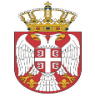 РЕПУБЛИКА СРБИЈАОПШТИНА ВЕЛИКО ГРАДИШТЕОПШТИНСКА УПРАВАОдељење за инспекцијске пословеСаобраћајно - комунална инспекцијаРЕПУБЛИКА СРБИЈАОПШТИНА ВЕЛИКО ГРАДИШТЕОПШТИНСКА УПРАВАОдељење за инспекцијске пословеСаобраћајно - комунална инспекција                       Број: ____________/20___-04                       Место: _________________________                       Дана: __________________________                       Време: ___________________ часова                       Број: ____________/20___-04                       Место: _________________________                       Дана: __________________________                       Време: ___________________ часова                       Број: ____________/20___-04                       Место: _________________________                       Дана: __________________________                       Време: ___________________ часова                       Број: ____________/20___-04                       Место: _________________________                       Дана: __________________________                       Време: ___________________ часоваКОНТРОЛНА ЛИСТА БР.104НЕКАТЕГОРИСАНИ ПУТЕВИ-Обавезе суседа пута-Одлука о некатегорисаним путевима на територији општине Велико Градиште  („Службени гласник општине Велико Градиште бр.7/2017“)КОНТРОЛНА ЛИСТА БР.104НЕКАТЕГОРИСАНИ ПУТЕВИ-Обавезе суседа пута-Одлука о некатегорисаним путевима на територији општине Велико Градиште  („Службени гласник општине Велико Градиште бр.7/2017“)КОНТРОЛНА ЛИСТА БР.104НЕКАТЕГОРИСАНИ ПУТЕВИ-Обавезе суседа пута-Одлука о некатегорисаним путевима на територији општине Велико Градиште  („Службени гласник општине Велико Градиште бр.7/2017“)КОНТРОЛНА ЛИСТА БР.104НЕКАТЕГОРИСАНИ ПУТЕВИ-Обавезе суседа пута-Одлука о некатегорисаним путевима на територији општине Велико Градиште  („Службени гласник општине Велико Градиште бр.7/2017“)КОНТРОЛНА ЛИСТА БР.104НЕКАТЕГОРИСАНИ ПУТЕВИ-Обавезе суседа пута-Одлука о некатегорисаним путевима на територији општине Велико Градиште  („Службени гласник општине Велико Градиште бр.7/2017“)КОНТРОЛНА ЛИСТА БР.104НЕКАТЕГОРИСАНИ ПУТЕВИ-Обавезе суседа пута-Одлука о некатегорисаним путевима на територији општине Велико Градиште  („Службени гласник општине Велико Градиште бр.7/2017“)Надзирани субјект:      Правно лице                       Предузетник                        физичко лице                       други субјект   ____________________________Назив субјекта: ___________________________________________________________________________Матични број:________________  ПИБ:___________________Седиште:____________________________ Одговорно лице: ________________________________________  ЈМБГ: ___________________________Адреса пребивалишта: ____________________________________________________________________Лице које је присутно прегледу: ___________________________________ кон.тел.__________________Локација предмета контроле: ______________________________________________________________Надзирани субјект:      Правно лице                       Предузетник                        физичко лице                       други субјект   ____________________________Назив субјекта: ___________________________________________________________________________Матични број:________________  ПИБ:___________________Седиште:____________________________ Одговорно лице: ________________________________________  ЈМБГ: ___________________________Адреса пребивалишта: ____________________________________________________________________Лице које је присутно прегледу: ___________________________________ кон.тел.__________________Локација предмета контроле: ______________________________________________________________Надзирани субјект:      Правно лице                       Предузетник                        физичко лице                       други субјект   ____________________________Назив субјекта: ___________________________________________________________________________Матични број:________________  ПИБ:___________________Седиште:____________________________ Одговорно лице: ________________________________________  ЈМБГ: ___________________________Адреса пребивалишта: ____________________________________________________________________Лице које је присутно прегледу: ___________________________________ кон.тел.__________________Локација предмета контроле: ______________________________________________________________Надзирани субјект:      Правно лице                       Предузетник                        физичко лице                       други субјект   ____________________________Назив субјекта: ___________________________________________________________________________Матични број:________________  ПИБ:___________________Седиште:____________________________ Одговорно лице: ________________________________________  ЈМБГ: ___________________________Адреса пребивалишта: ____________________________________________________________________Лице које је присутно прегледу: ___________________________________ кон.тел.__________________Локација предмета контроле: ______________________________________________________________Надзирани субјект:      Правно лице                       Предузетник                        физичко лице                       други субјект   ____________________________Назив субјекта: ___________________________________________________________________________Матични број:________________  ПИБ:___________________Седиште:____________________________ Одговорно лице: ________________________________________  ЈМБГ: ___________________________Адреса пребивалишта: ____________________________________________________________________Лице које је присутно прегледу: ___________________________________ кон.тел.__________________Локација предмета контроле: ______________________________________________________________Надзирани субјект:      Правно лице                       Предузетник                        физичко лице                       други субјект   ____________________________Назив субјекта: ___________________________________________________________________________Матични број:________________  ПИБ:___________________Седиште:____________________________ Одговорно лице: ________________________________________  ЈМБГ: ___________________________Адреса пребивалишта: ____________________________________________________________________Лице које је присутно прегледу: ___________________________________ кон.тел.__________________Локација предмета контроле: ______________________________________________________________Р.б.ПитањеПитањеДаНеБодови1.Подиже ограде, дрвеће и засаде поред јавног пута без сагласности управљача путаПодиже ограде, дрвеће и засаде поред јавног пута без сагласности управљача пута- 5- 0    2.Не одржава уредно путне канале за одвод површинских водаНе одржава уредно путне канале за одвод површинских вода- 5- 03.Не гради пропусте на улазима у своје парцеле Не гради пропусте на улазима у своје парцеле - 5- 04.Не уклања дрвеће, шибље и друго растиње у заштитном појасу, којим се омета проходност некатегорисаног пута, смањује прегледност и на други начин угрожава безбедност саобраћаја Не уклања дрвеће, шибље и друго растиње у заштитном појасу, којим се омета проходност некатегорисаног пута, смањује прегледност и на други начин угрожава безбедност саобраћаја -5- 05.Онемогућава слободно отицање воде, одлагање снега са некатегорисаног пута у личну парцелу уз надокнаду проузроковане штетеОнемогућава слободно отицање воде, одлагање снега са некатегорисаног пута у личну парцелу уз надокнаду проузроковане штете- 5- 06.Онемогућава прилаз некатегорисаном путу или путном објекту, ради извођења радова на одржавању некатегорисаног пута или путног објекта, уз надокнаду проузроковане штетеОнемогућава прилаз некатегорисаном путу или путном објекту, ради извођења радова на одржавању некатегорисаног пута или путног објекта, уз надокнаду проузроковане штете- 5- 07.Оре или изводи друге пољопривредне радове на банкинама, косинама и земљишном појасуОре или изводи друге пољопривредне радове на банкинама, косинама и земљишном појасу- 5- 08.Гради објекте, постројења, инсталације без сагласности управљача пута Гради објекте, постројења, инсталације без сагласности управљача пута - 5- 0НАПОМЕНА:НАПОМЕНА:НАПОМЕНА:НАПОМЕНА:НАПОМЕНА:НАПОМЕНА:УКУПАН МОГУЋ БРОЈ БОДОВА40УТВРЂЕН БРОЈ БОДОВАСтепен ризикаНезнатанНизакСредњиВисокКритичанБрој бодова0-45-1516-2526-3031-40